Деятельность воспитателя по реализации основной общеобразовательной программы по всем направлениям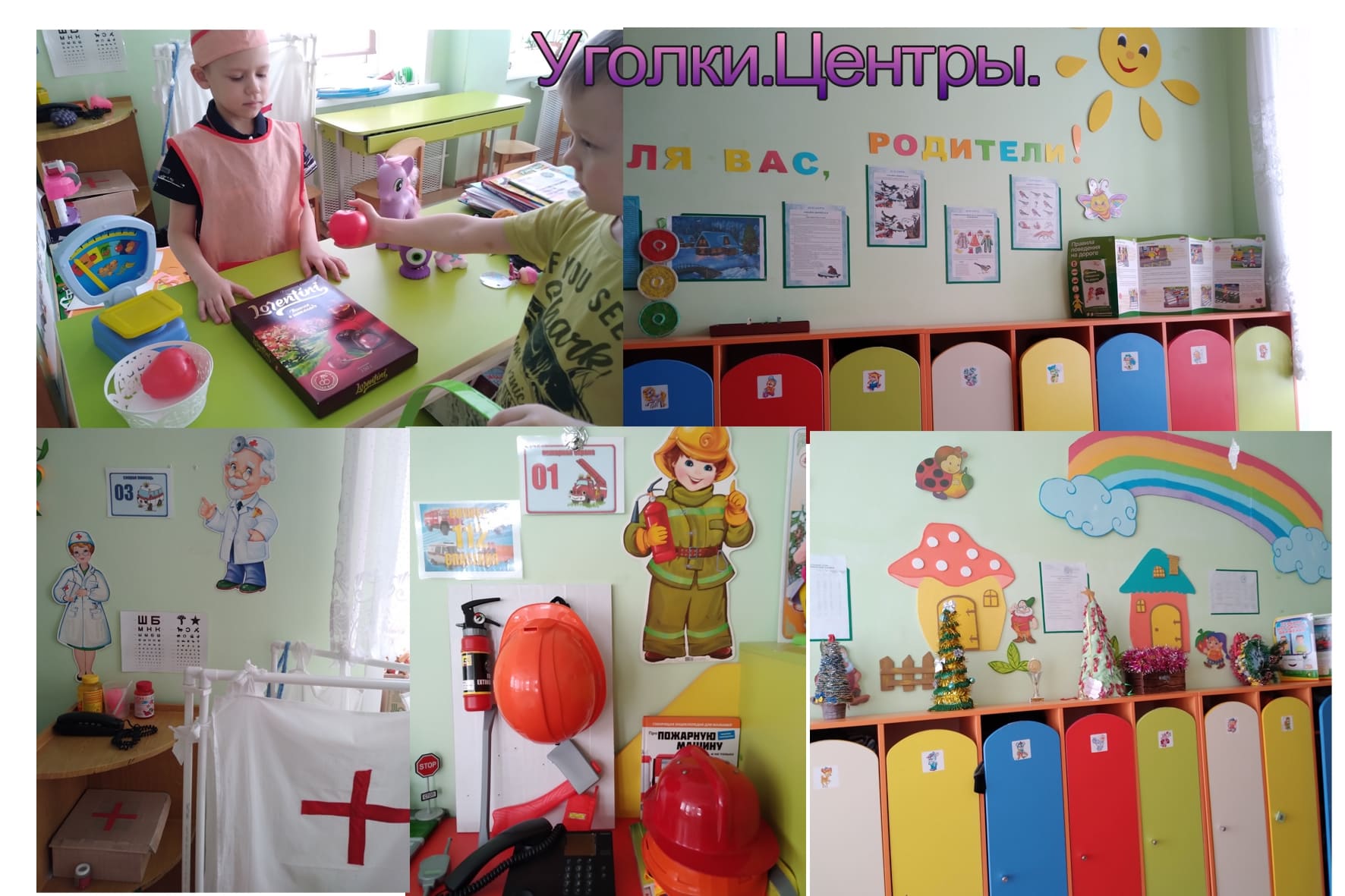 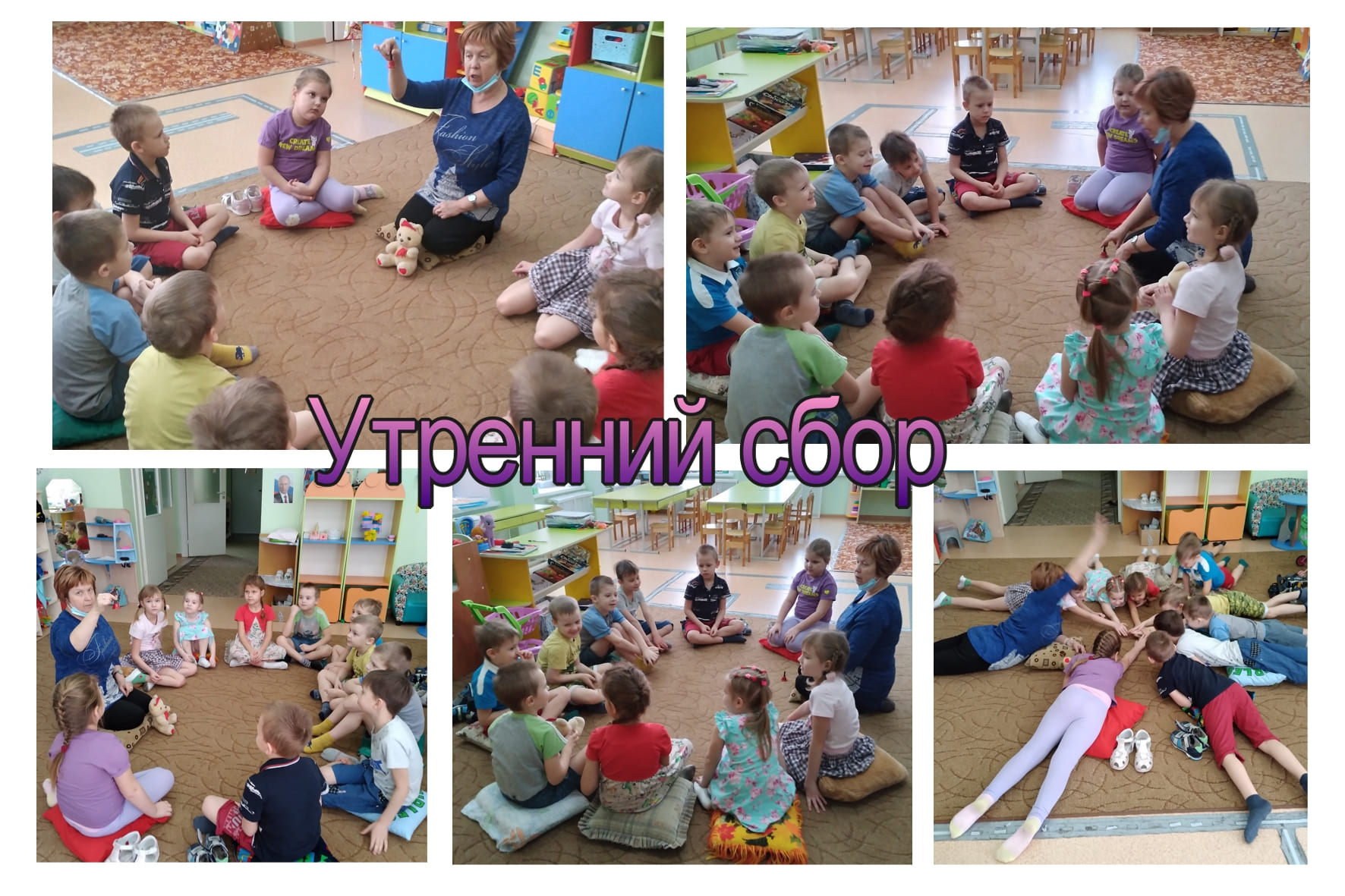 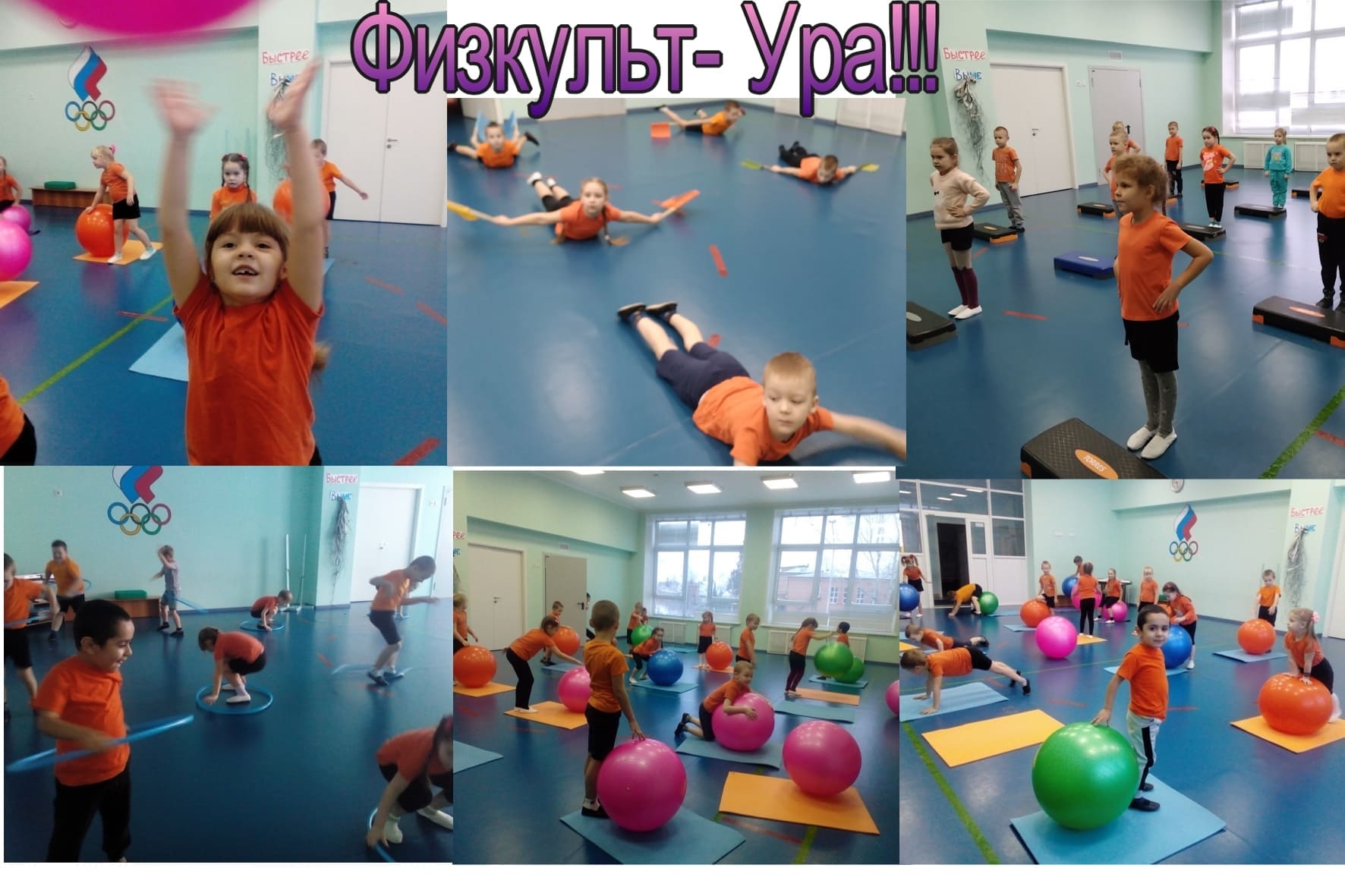 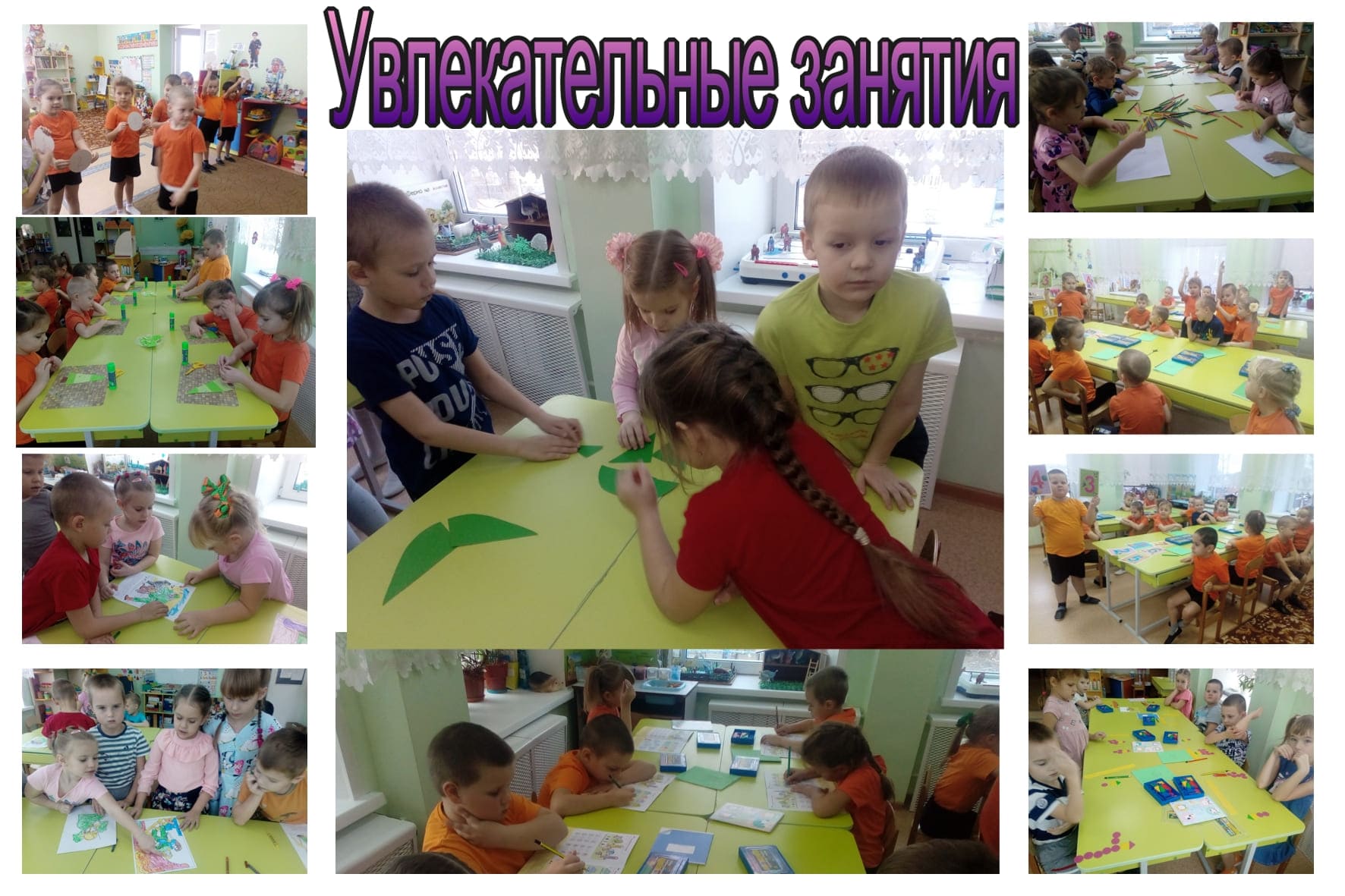 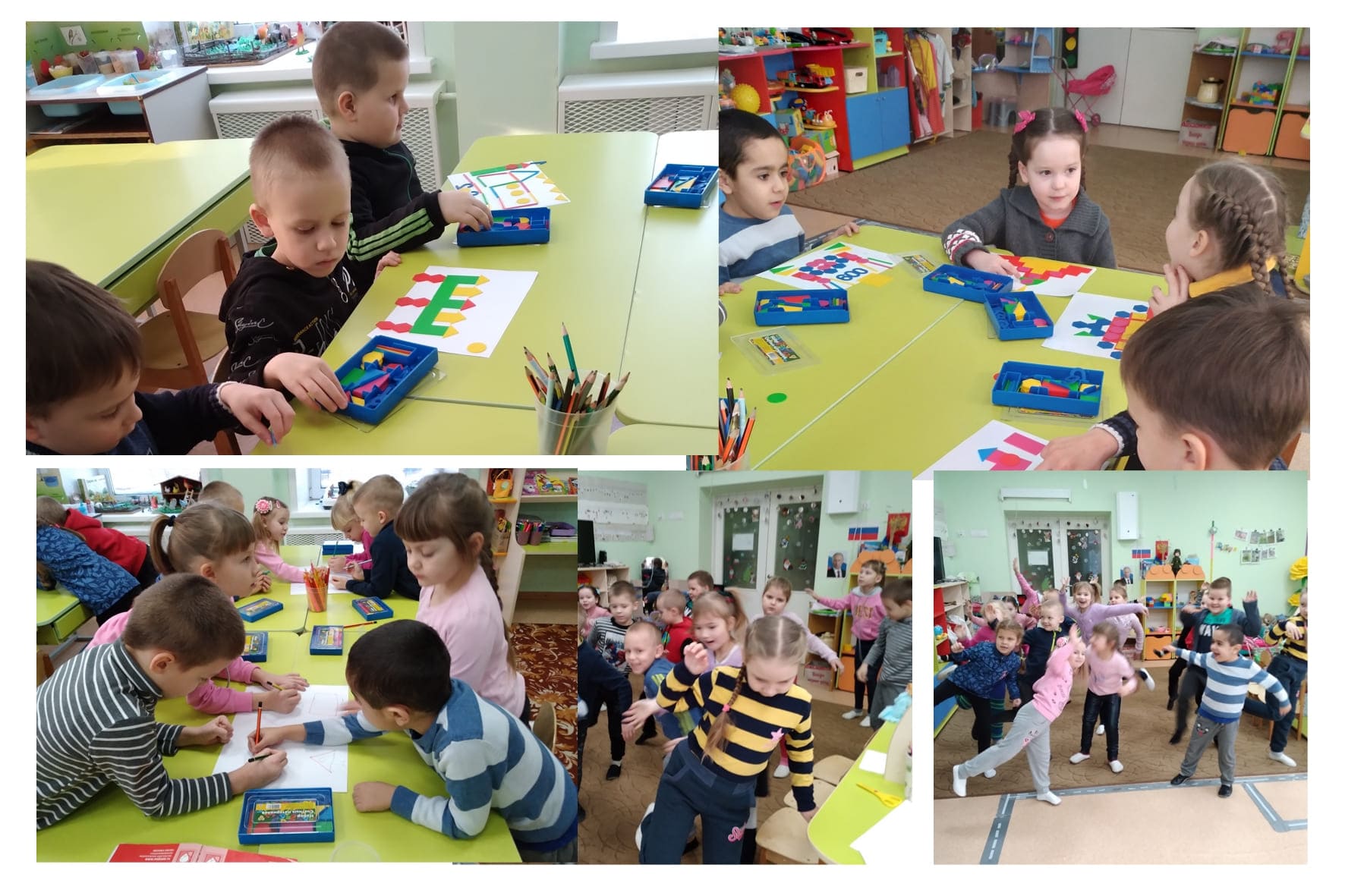 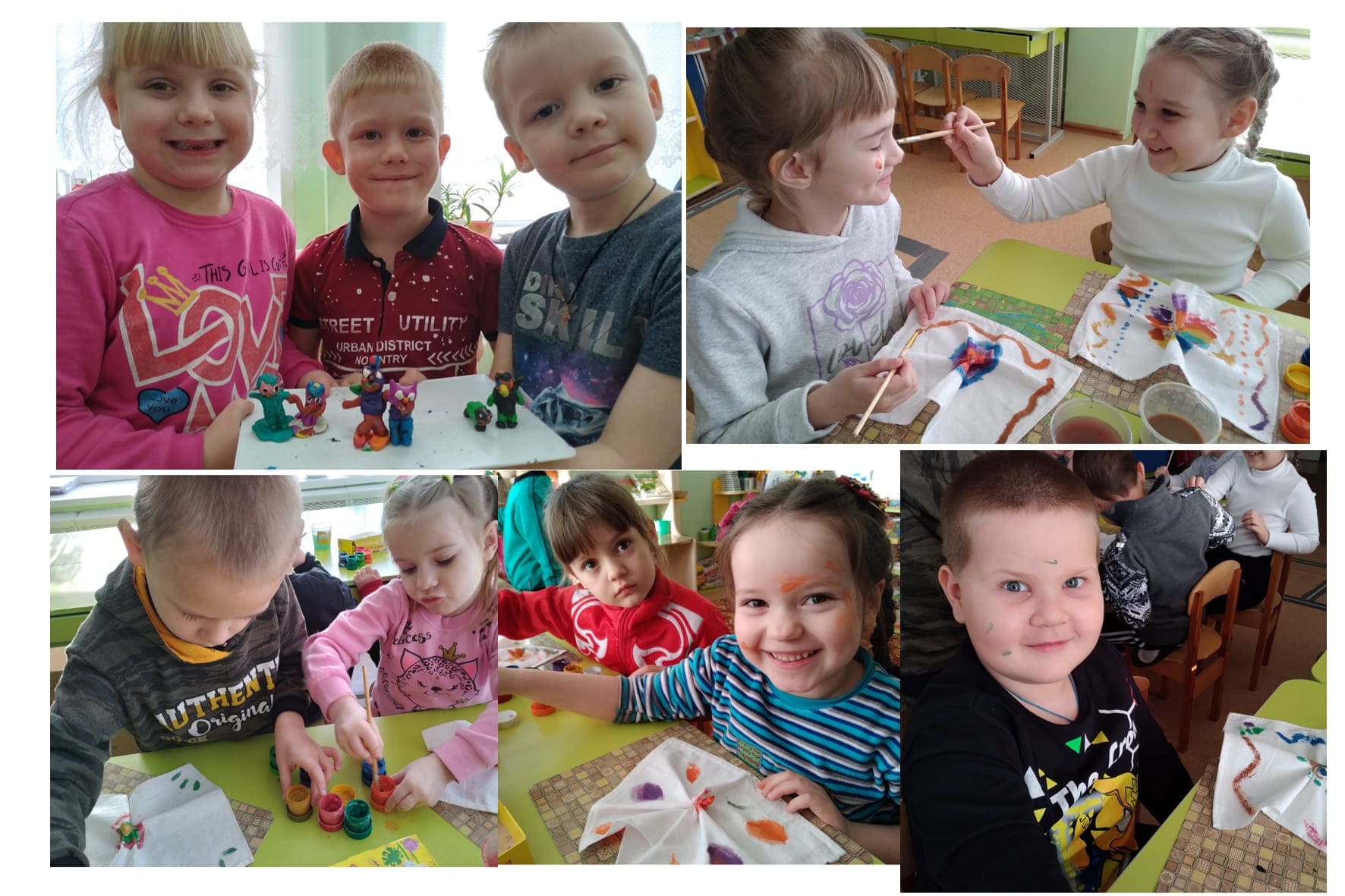 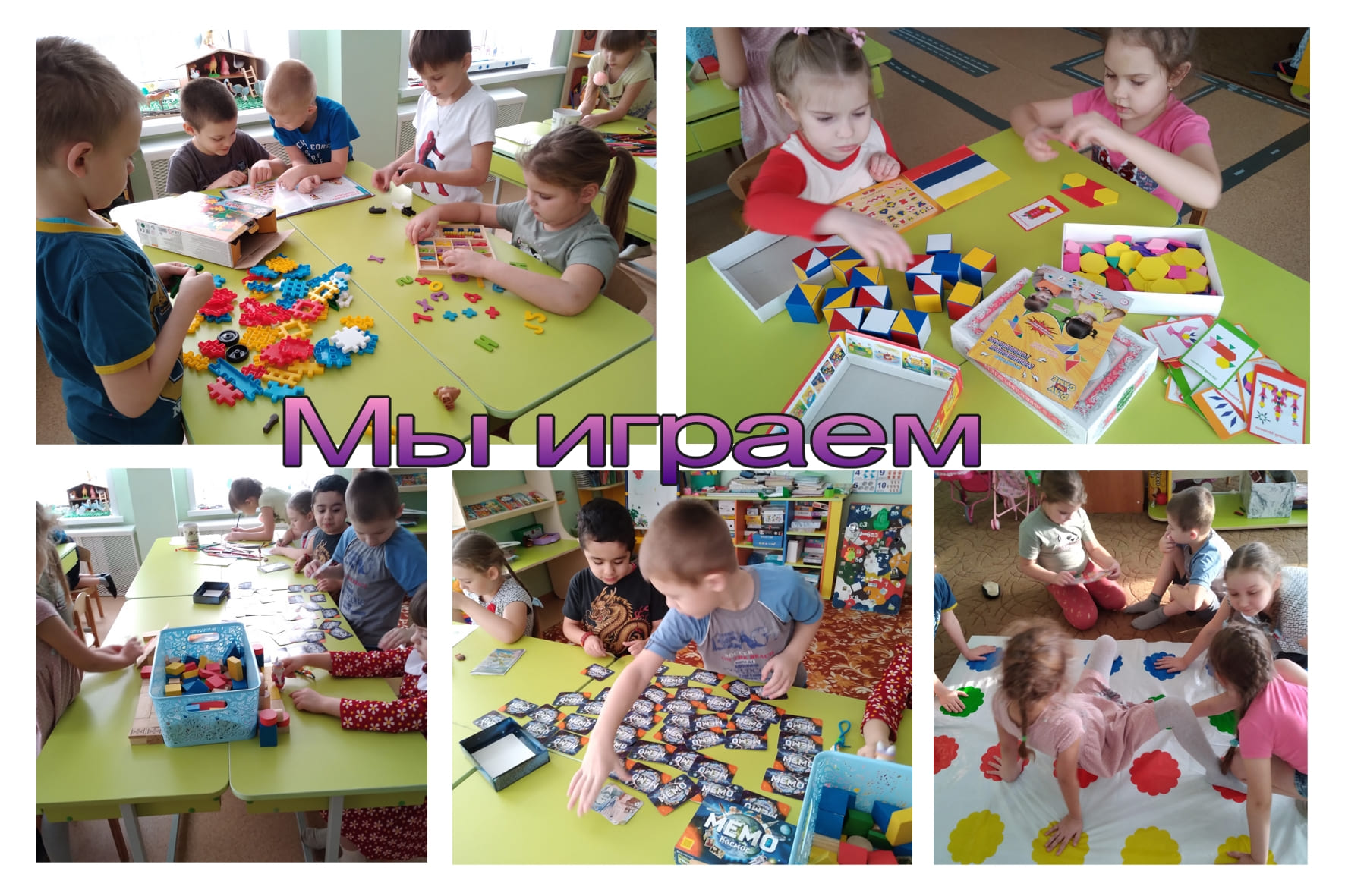 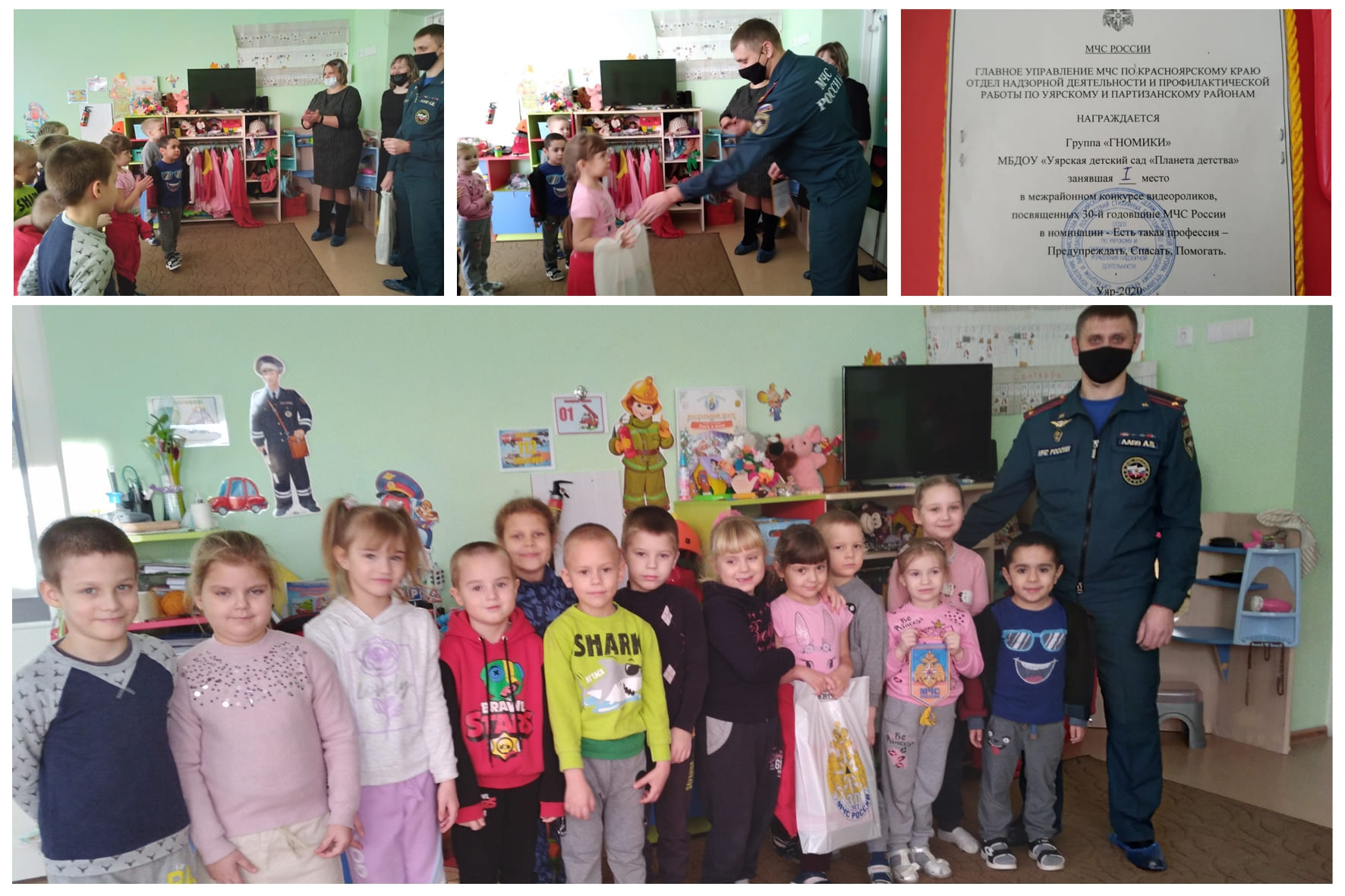 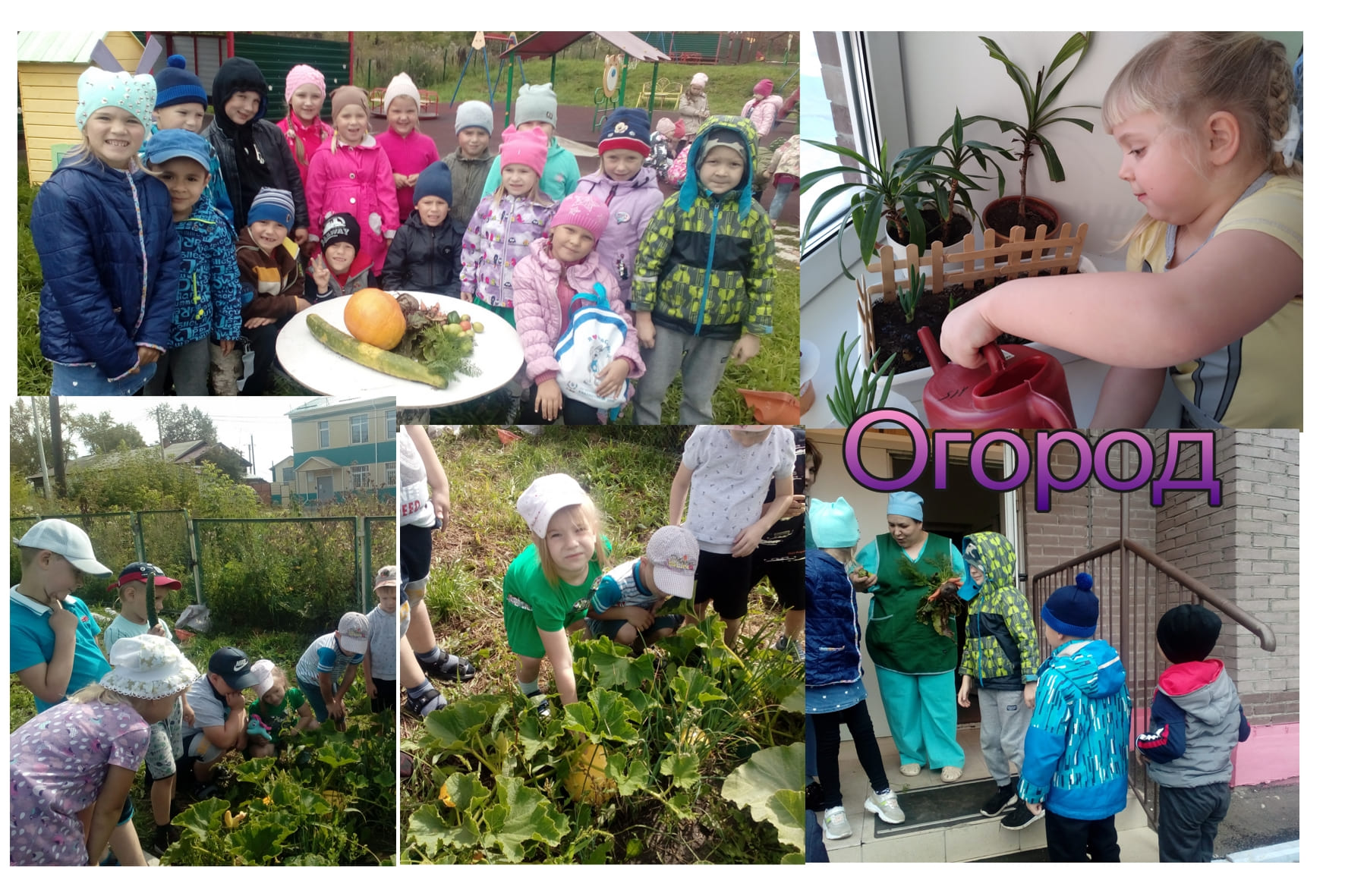 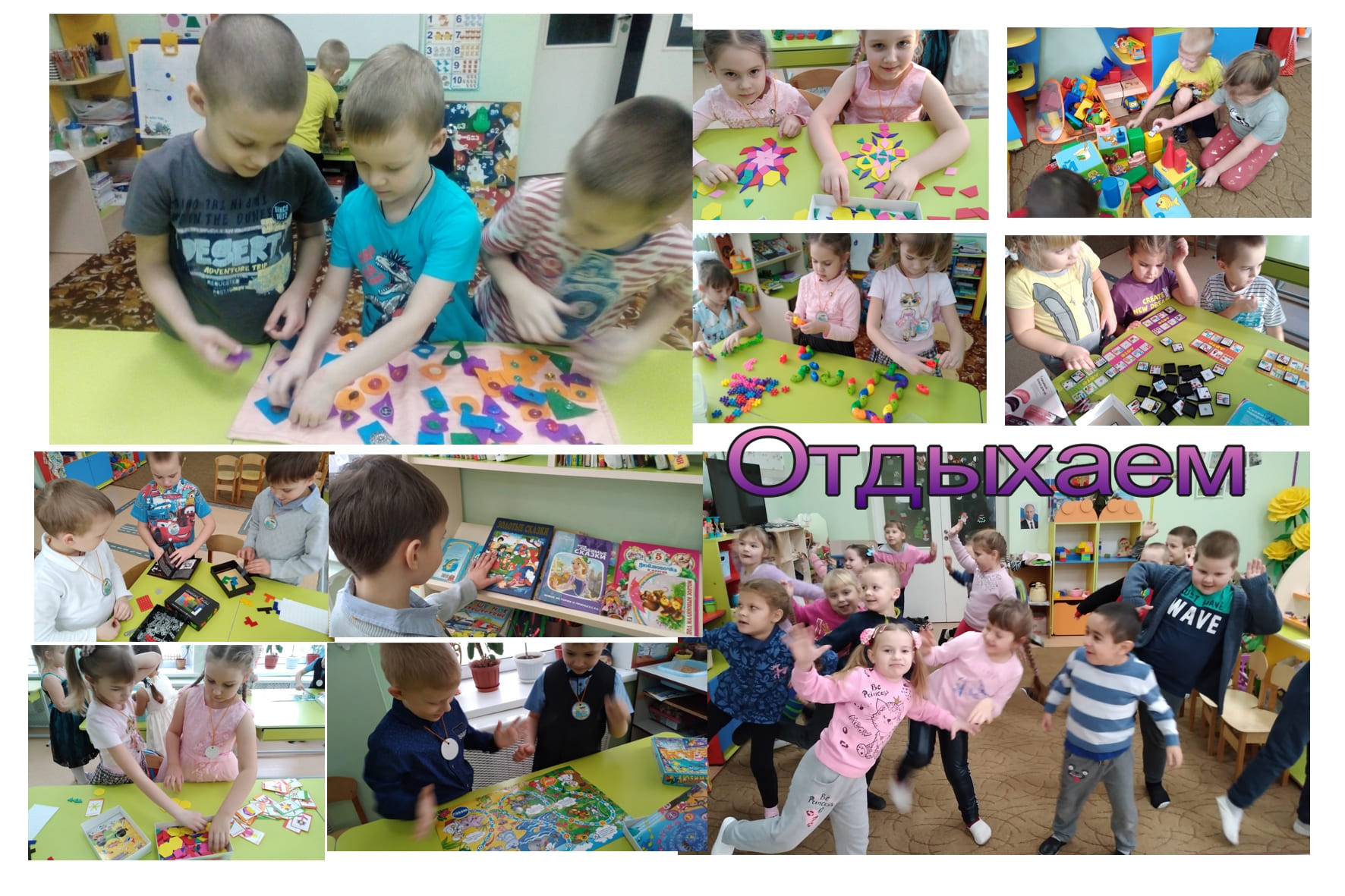 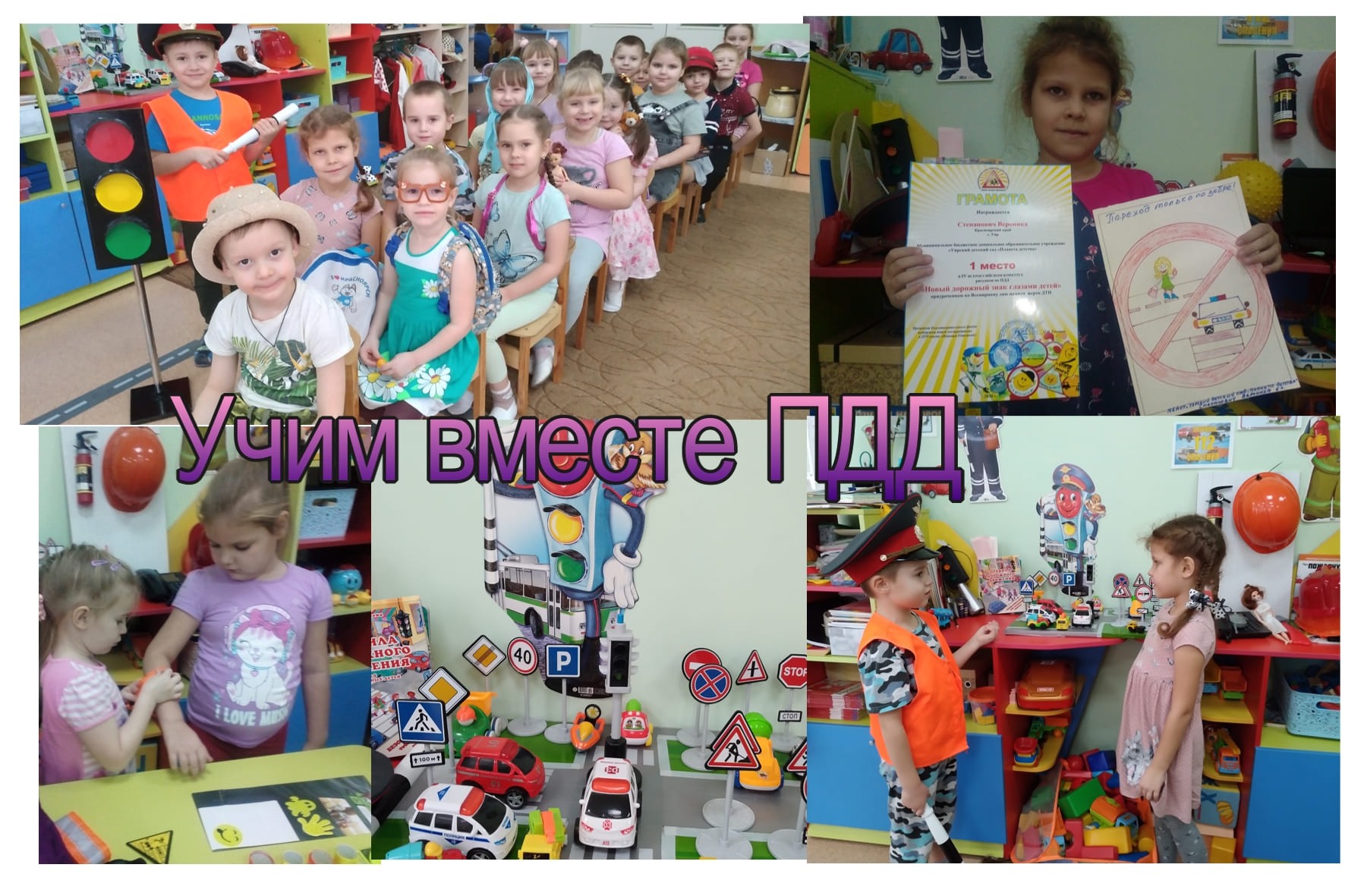 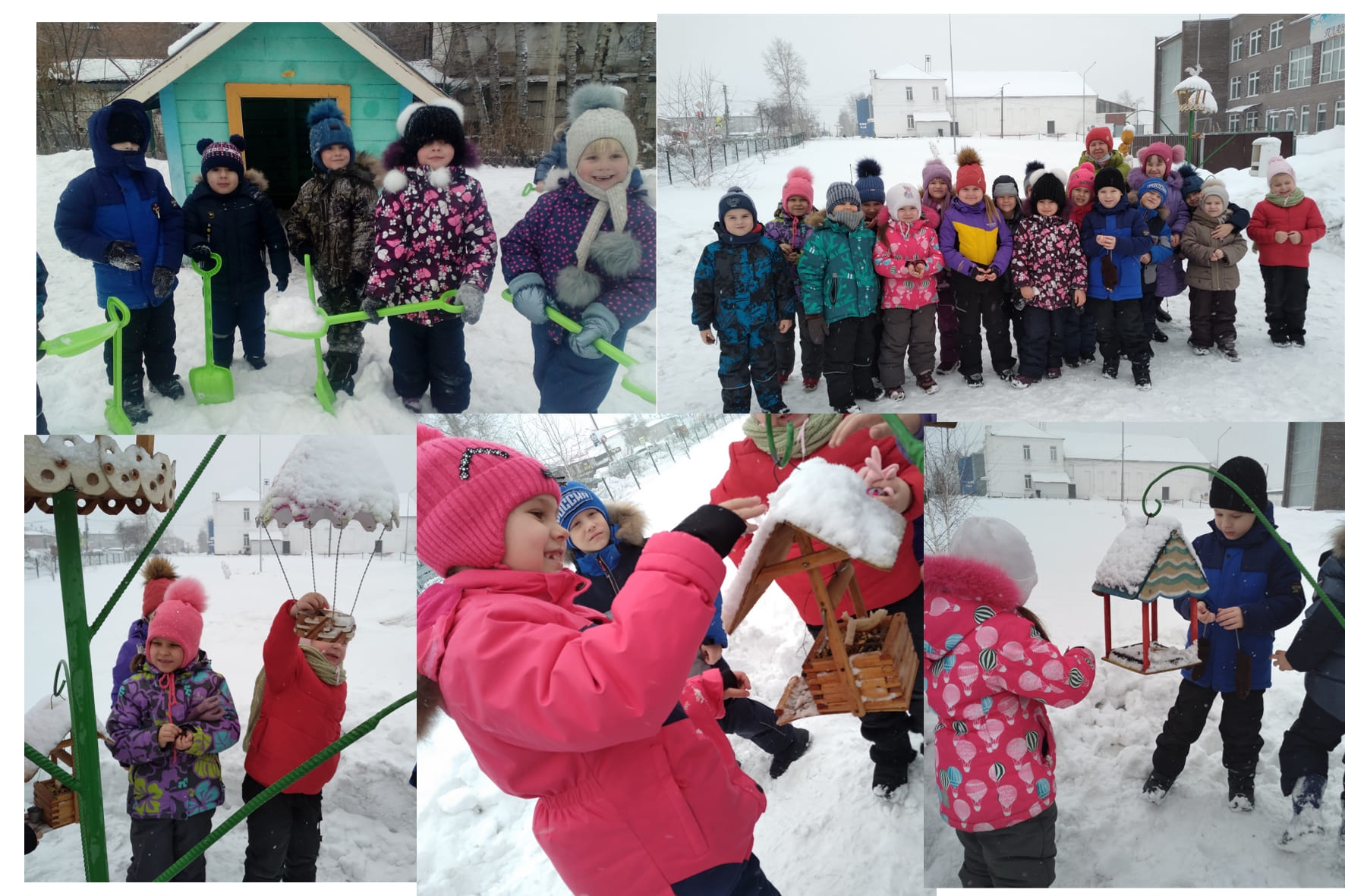 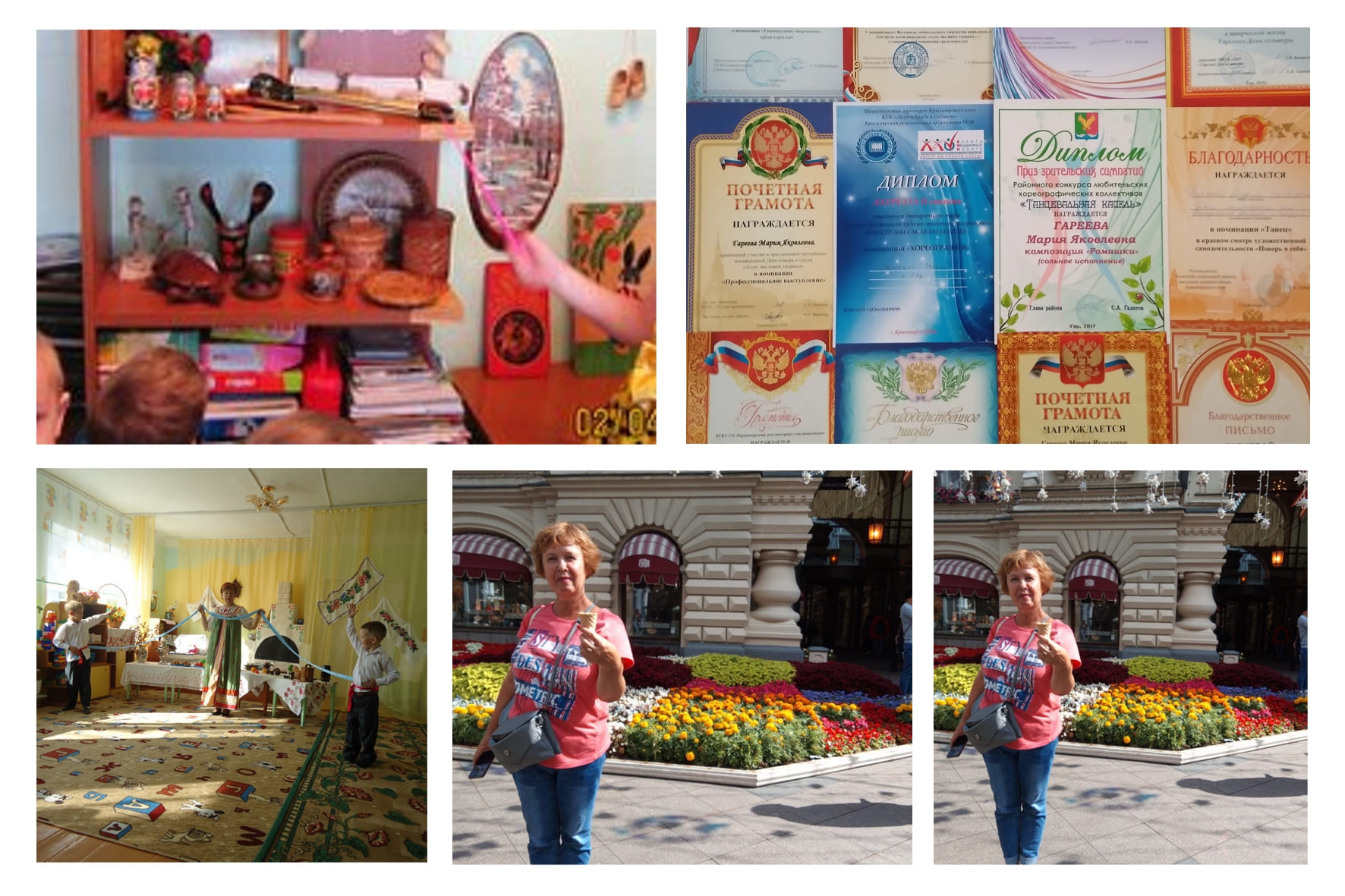 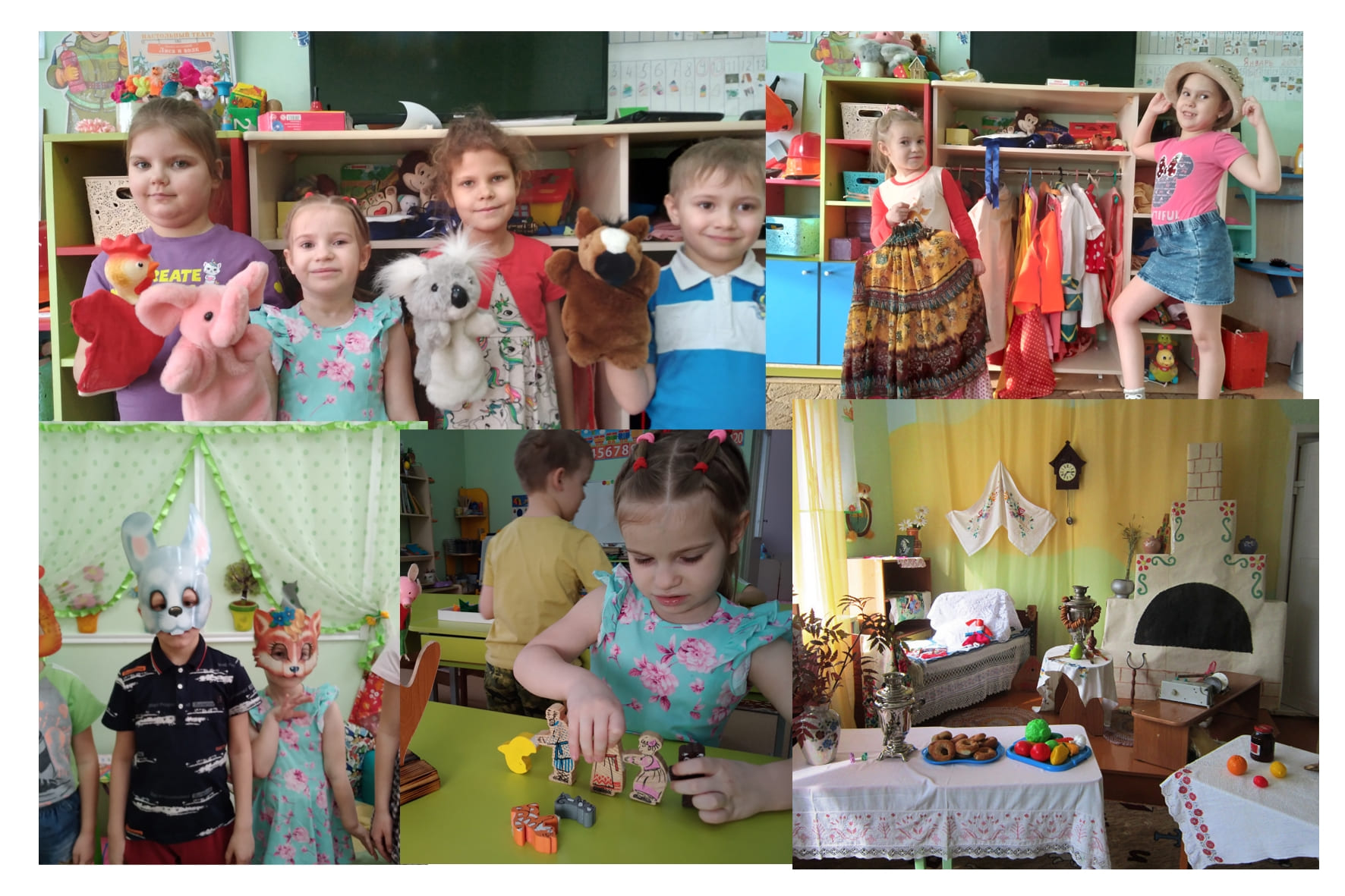 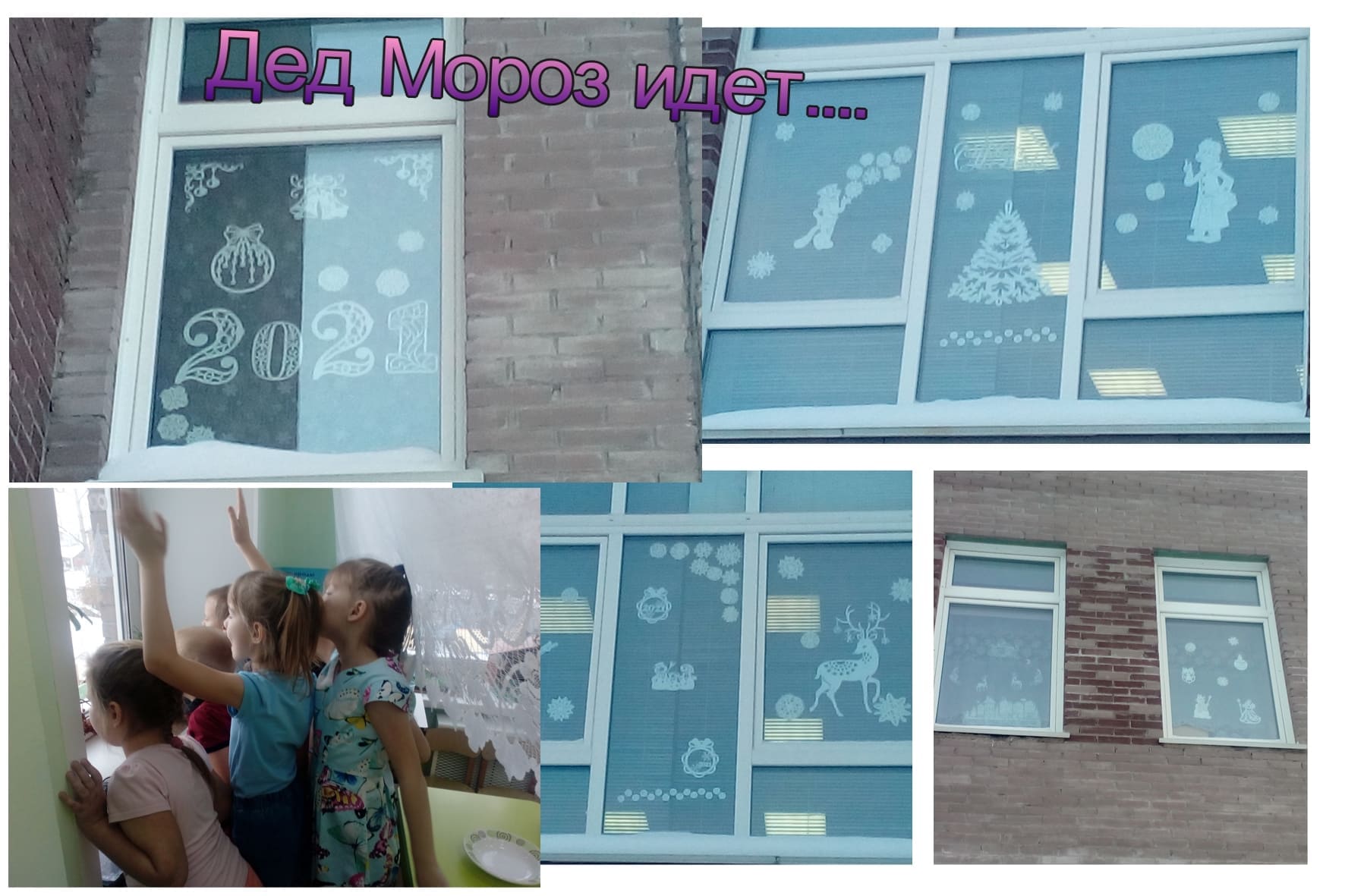 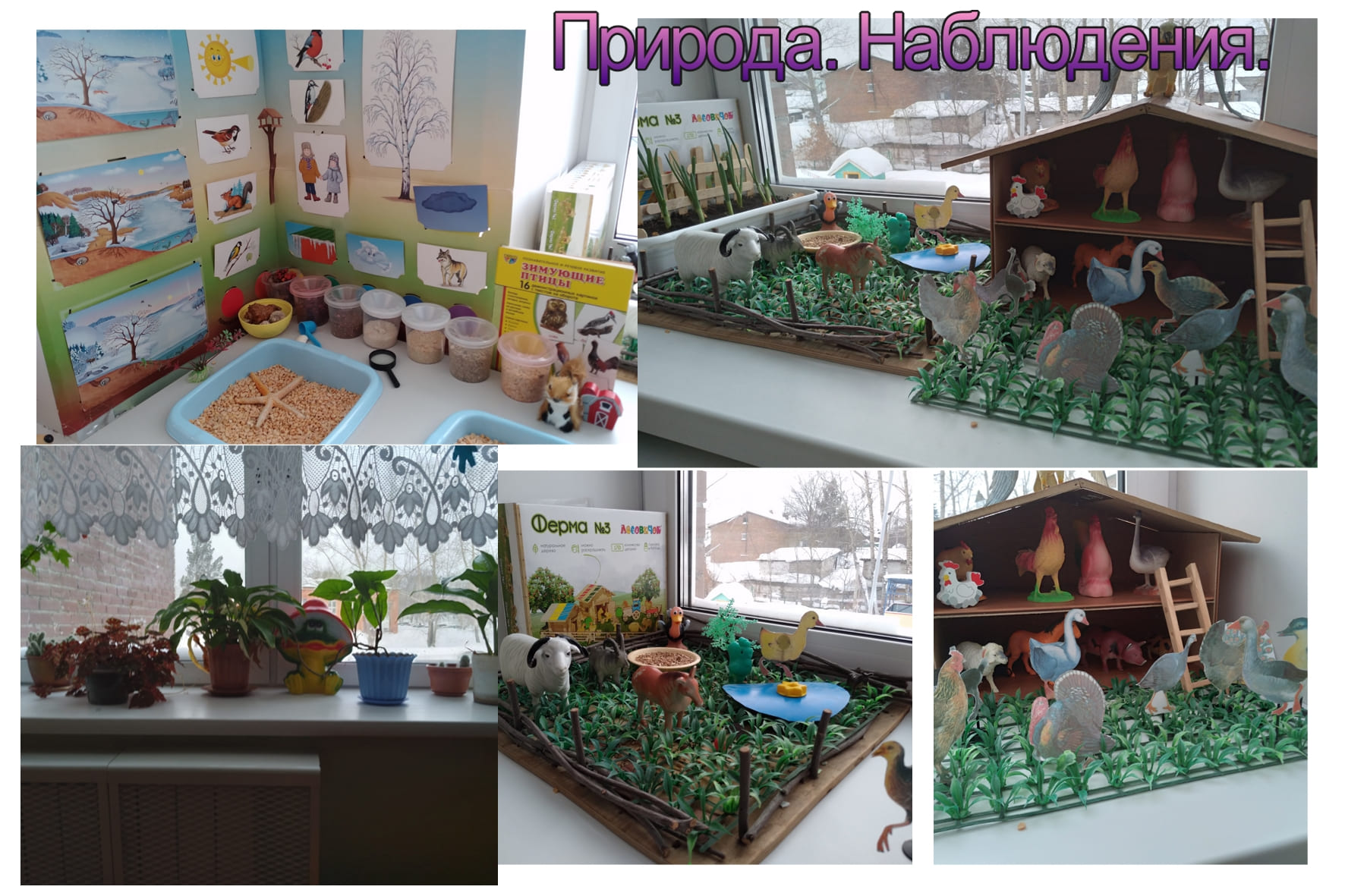 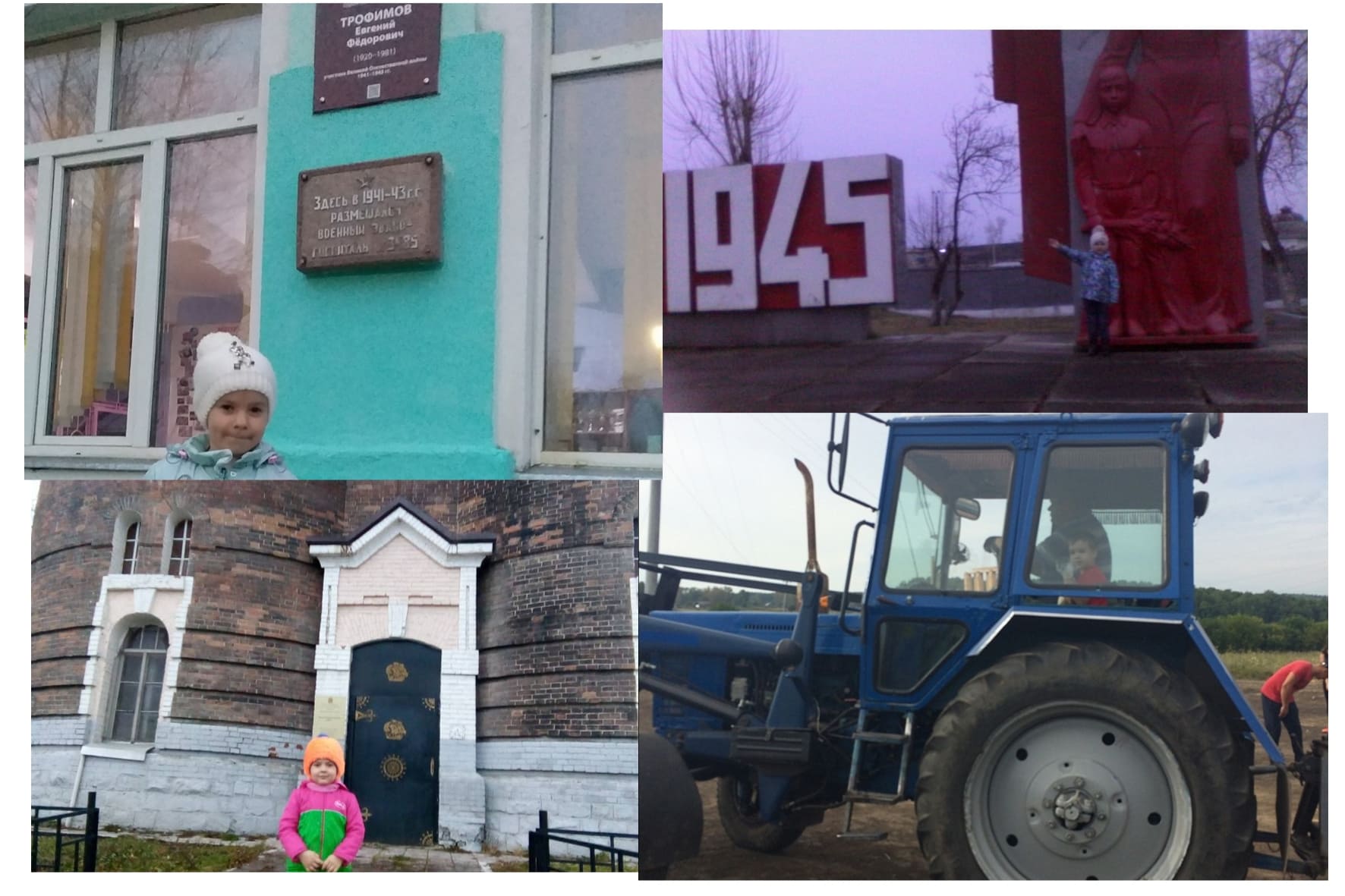 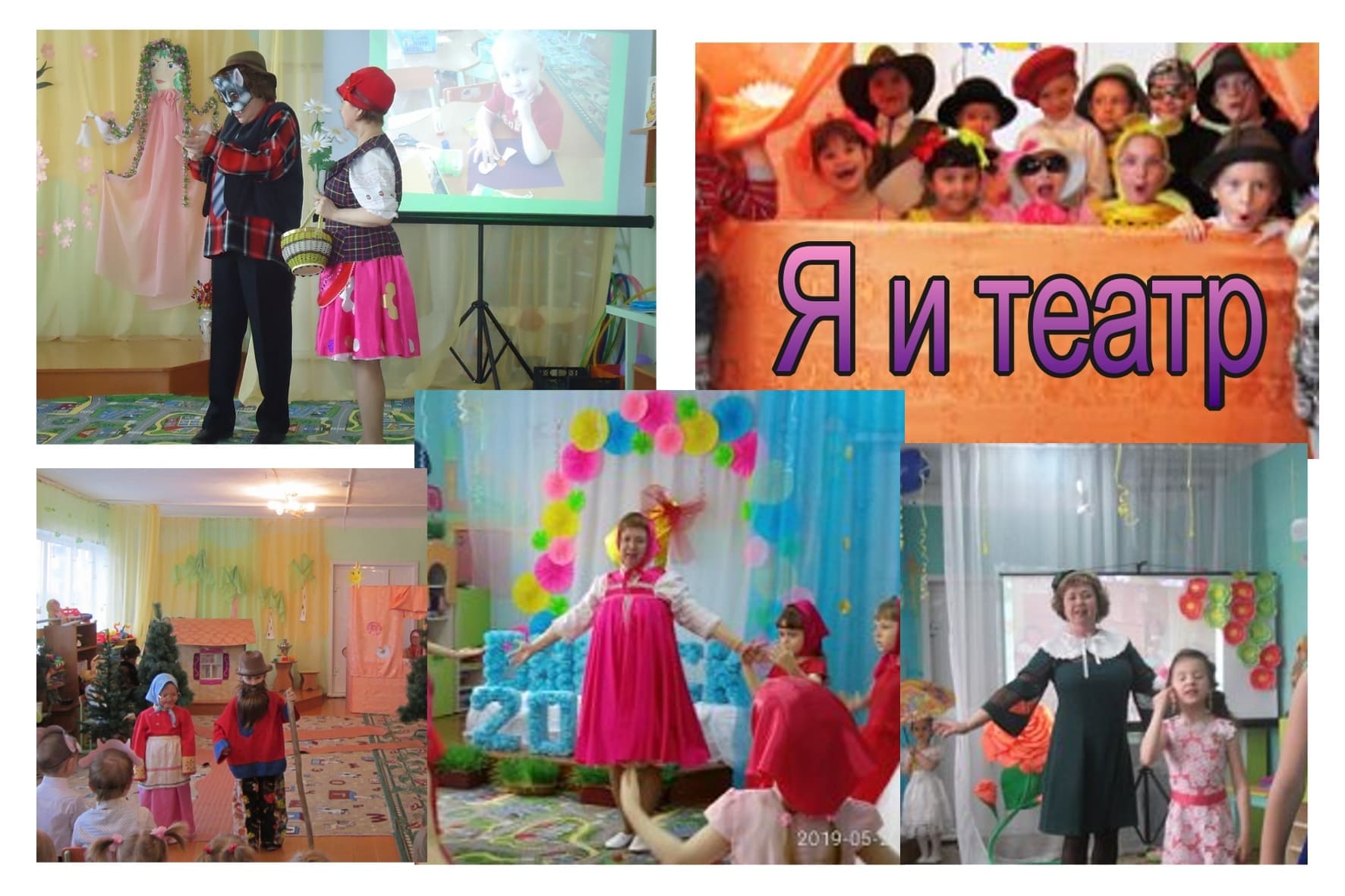 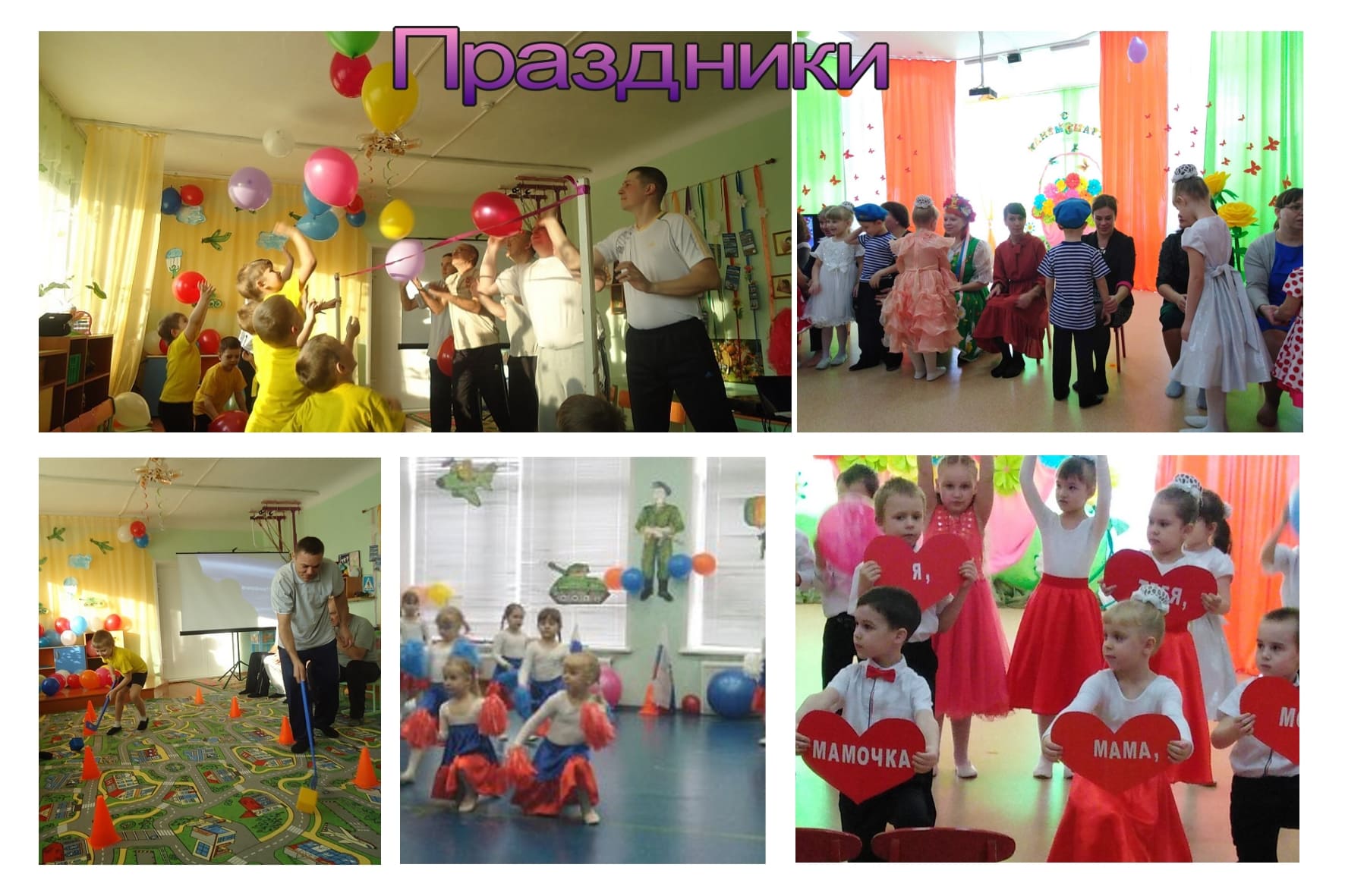 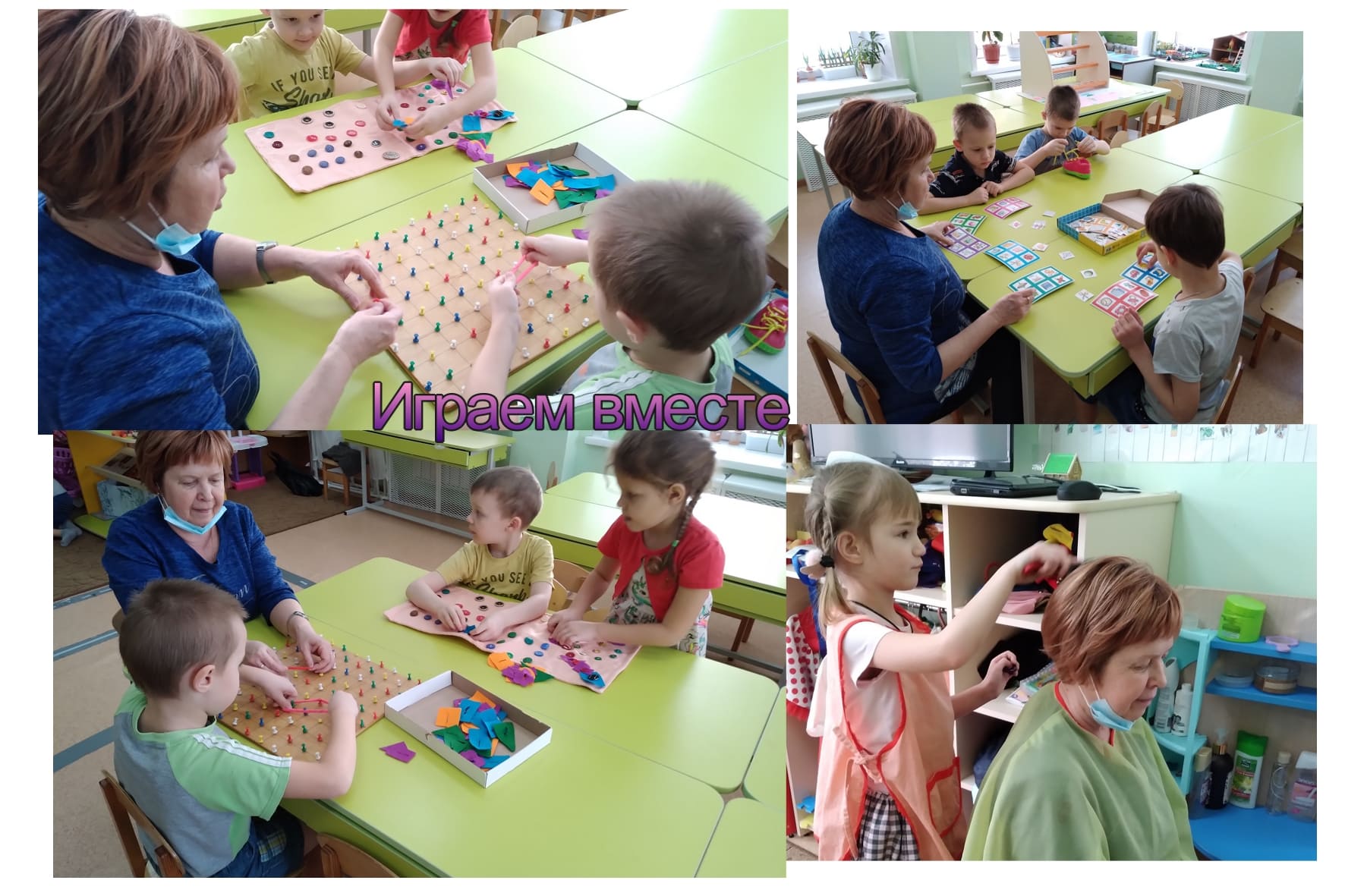 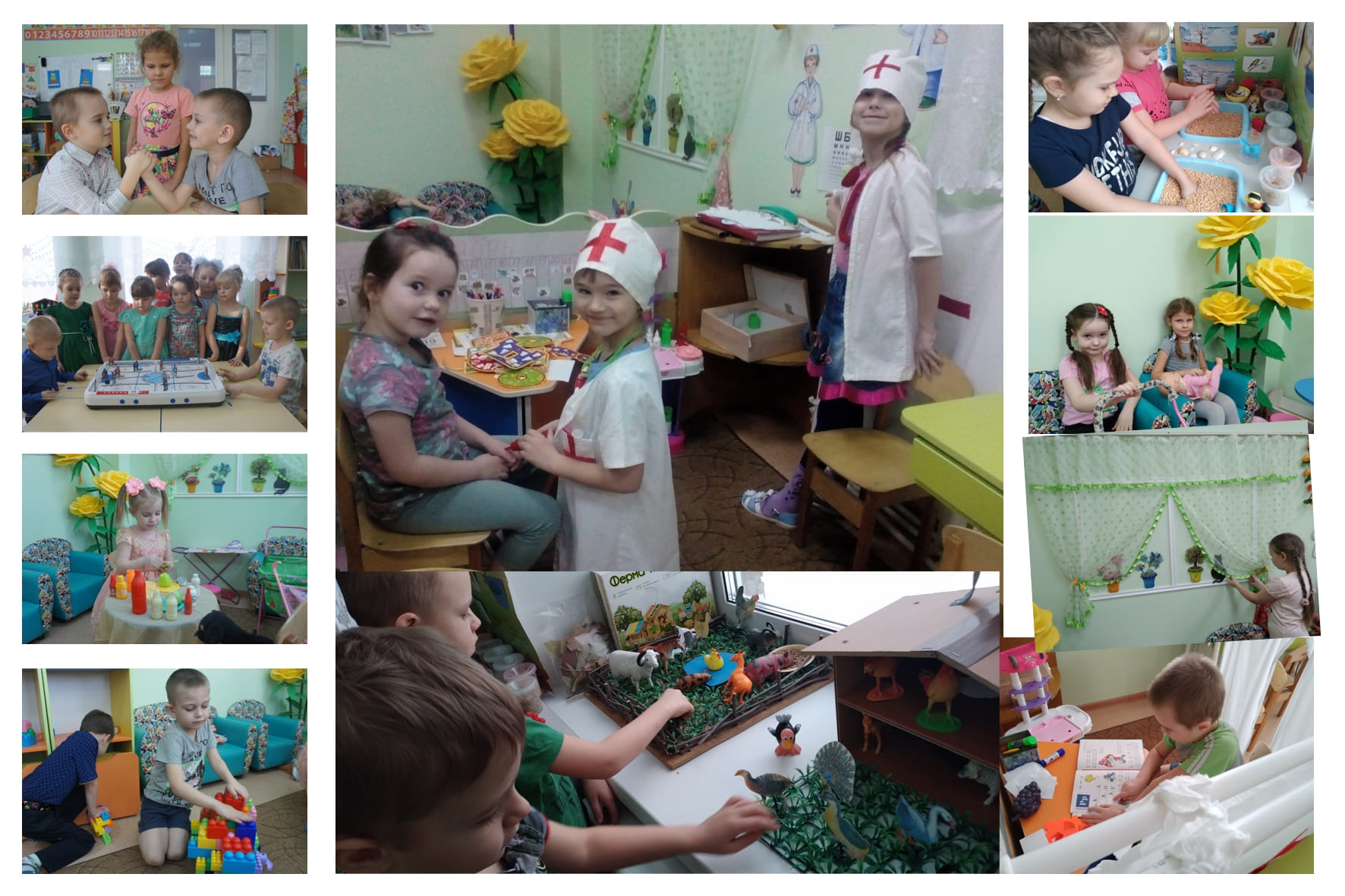 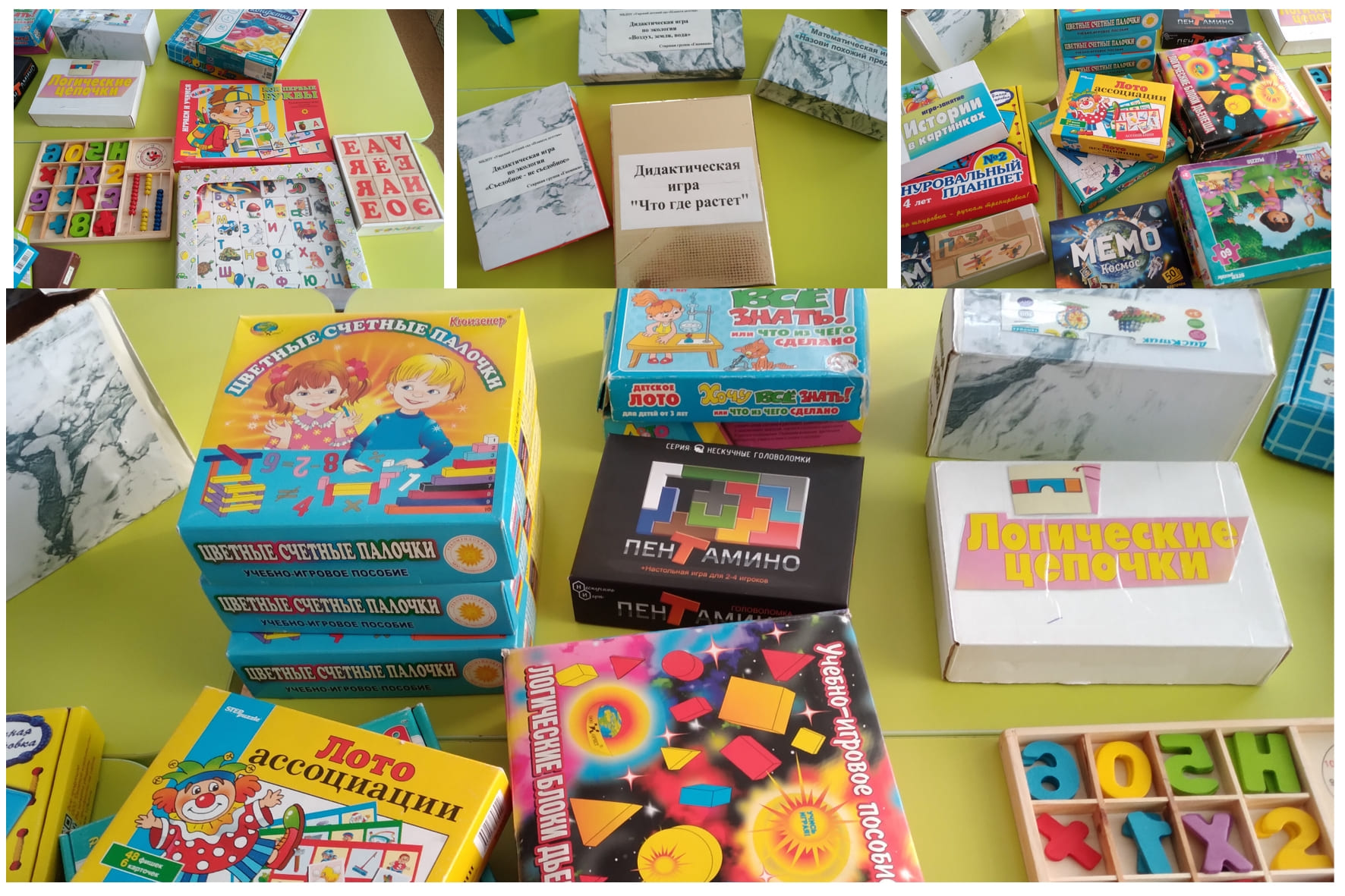 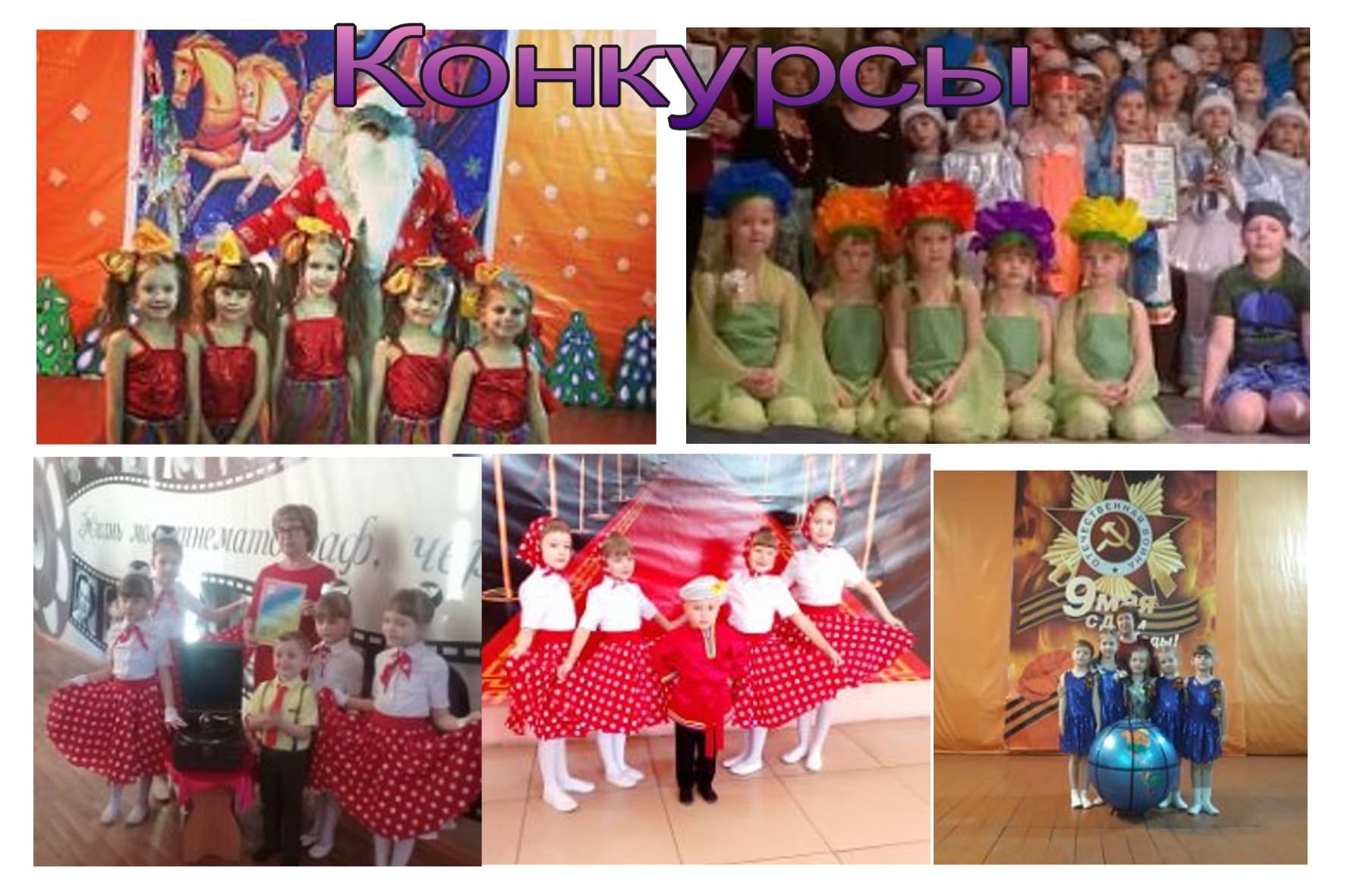 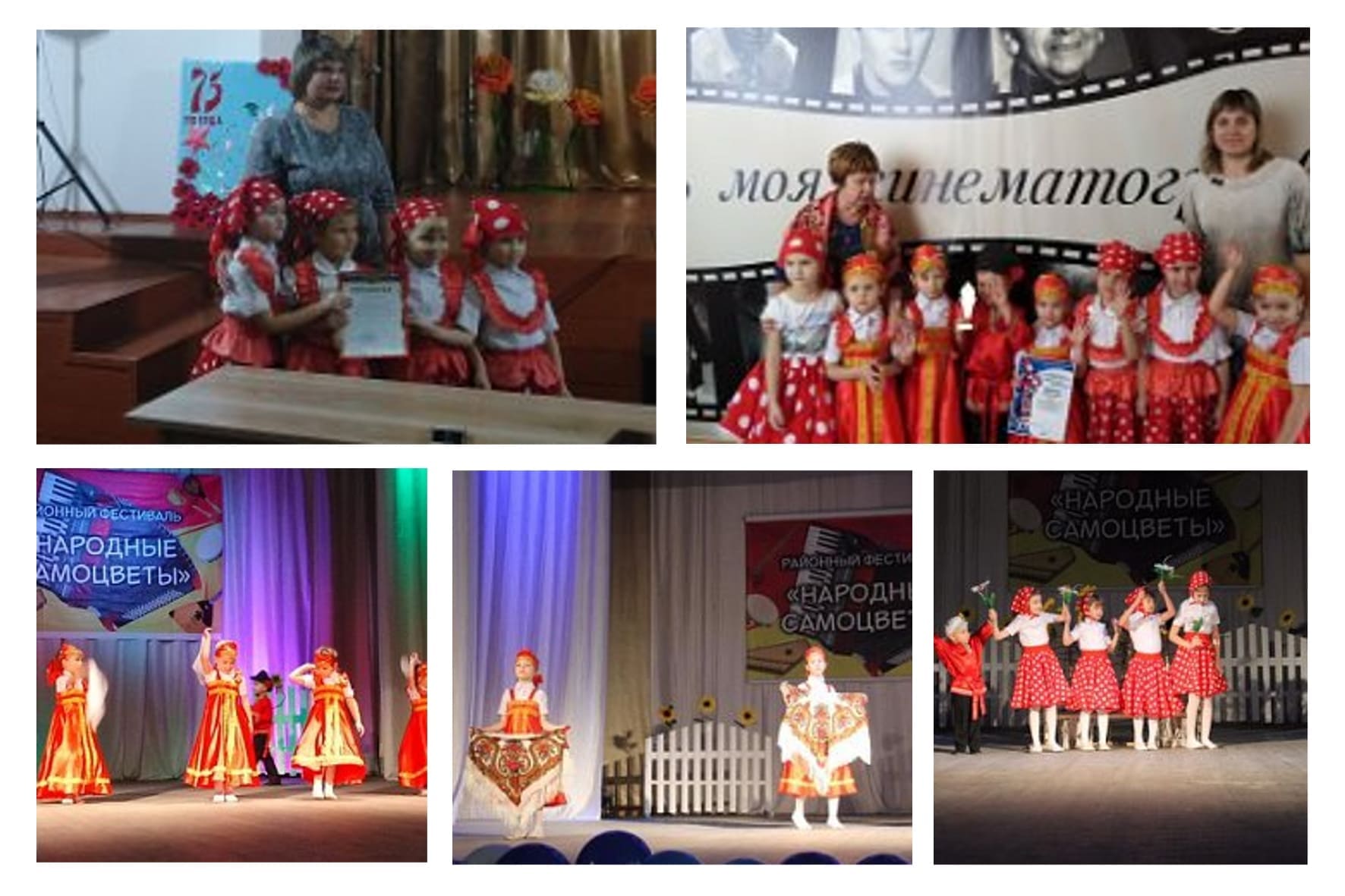 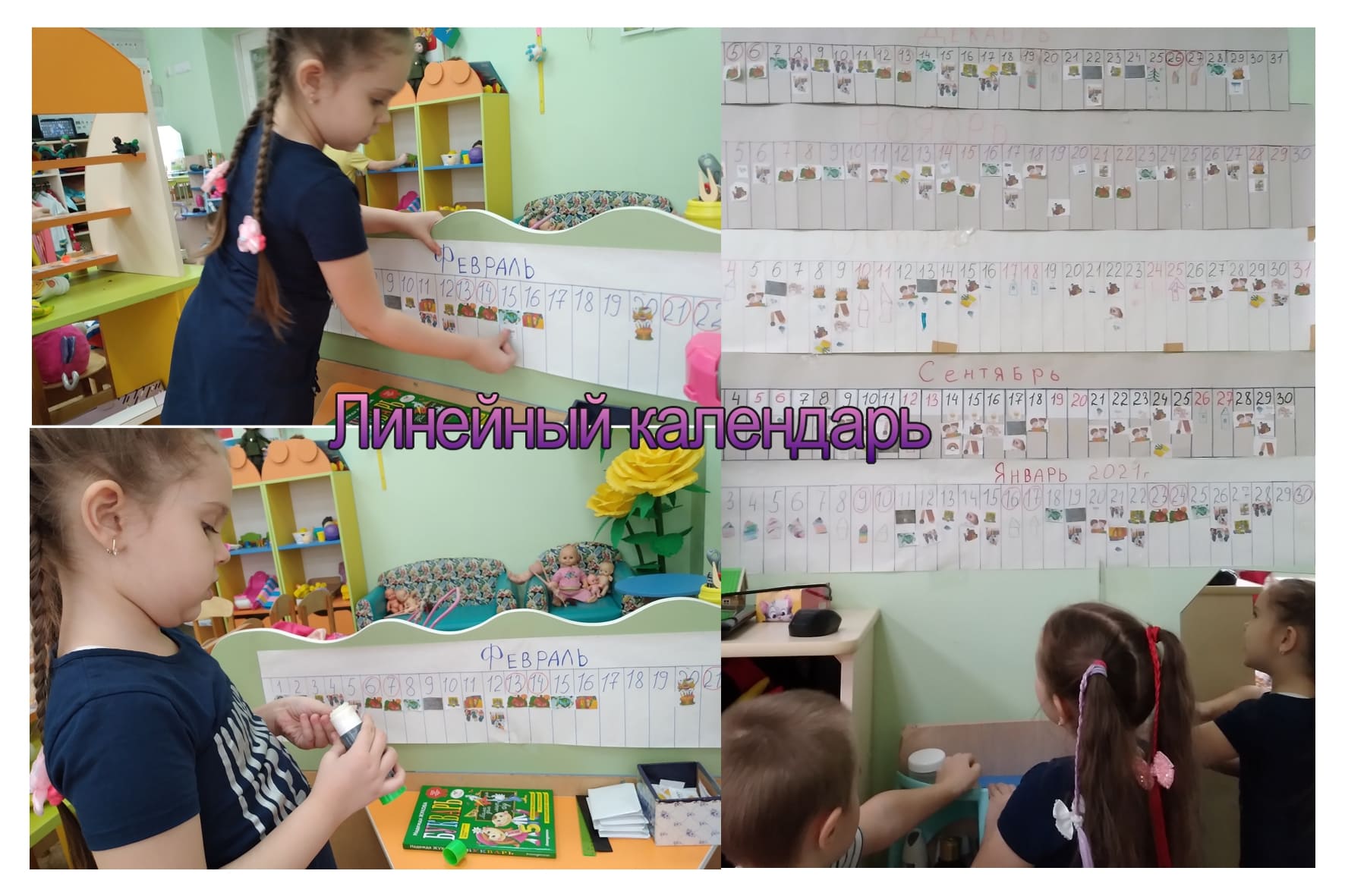 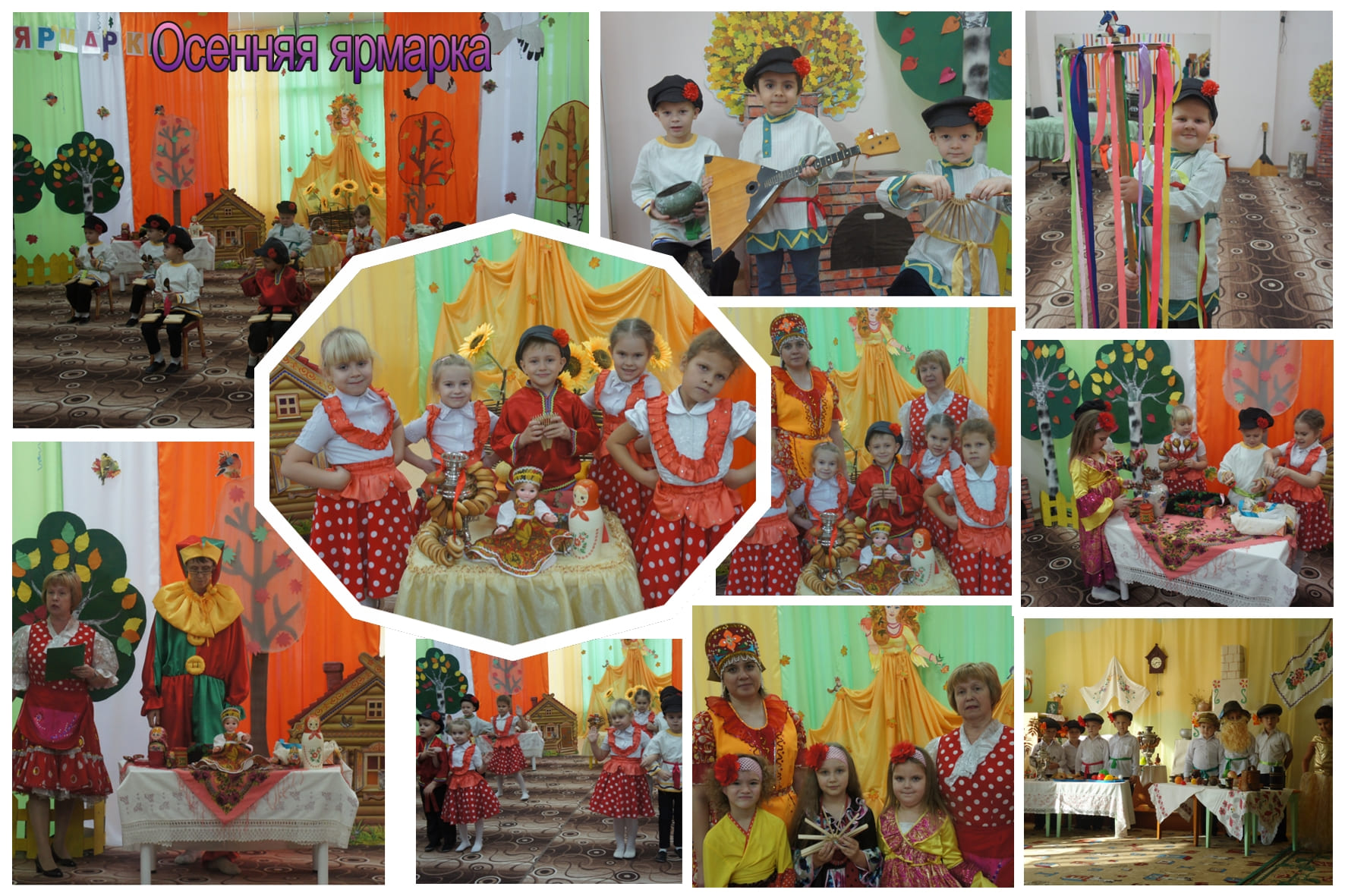 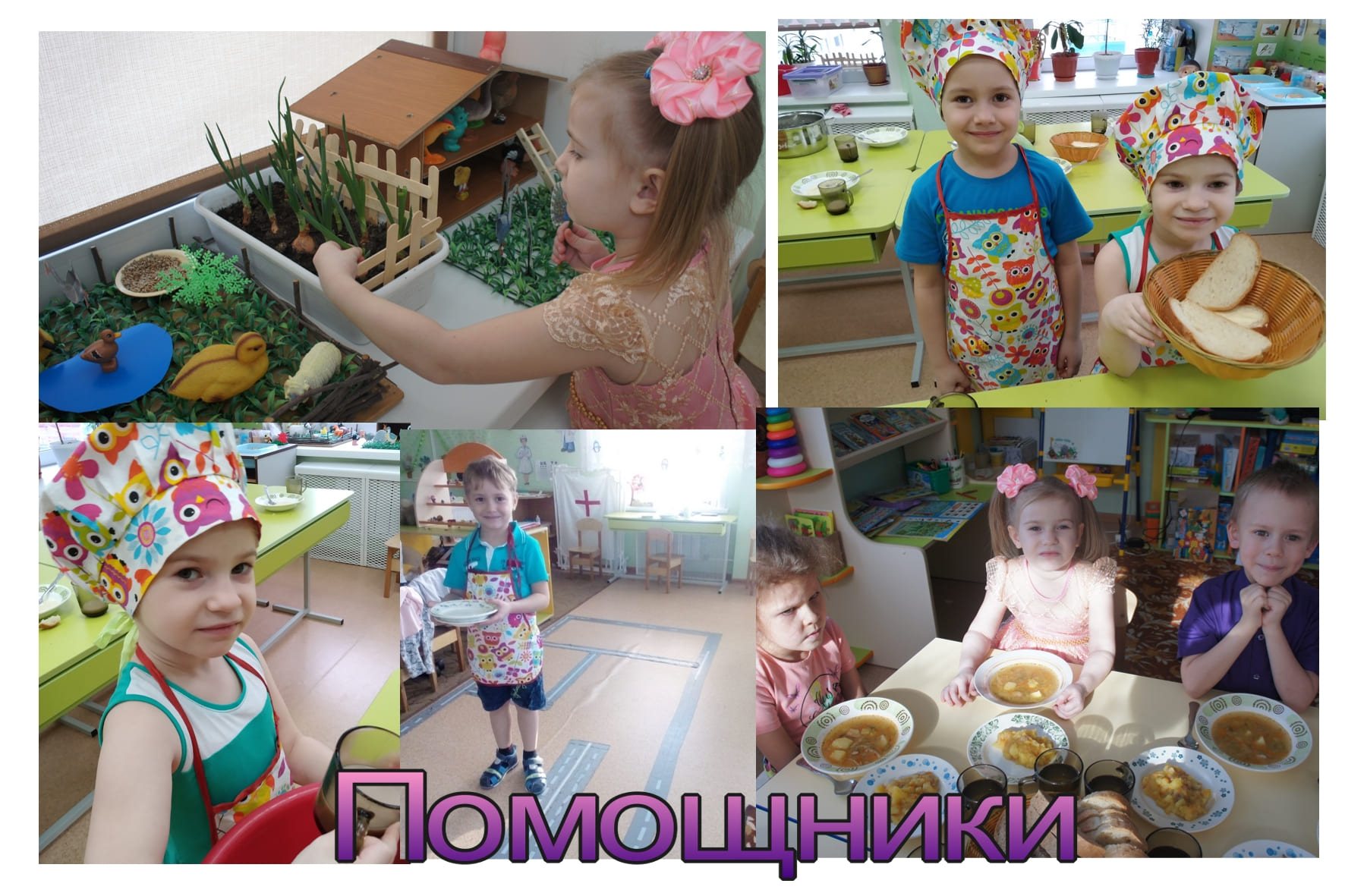 